Resolving by Scale DiagramTake any vector and start adding vectors head to tail, making sure the angles are measured correctly.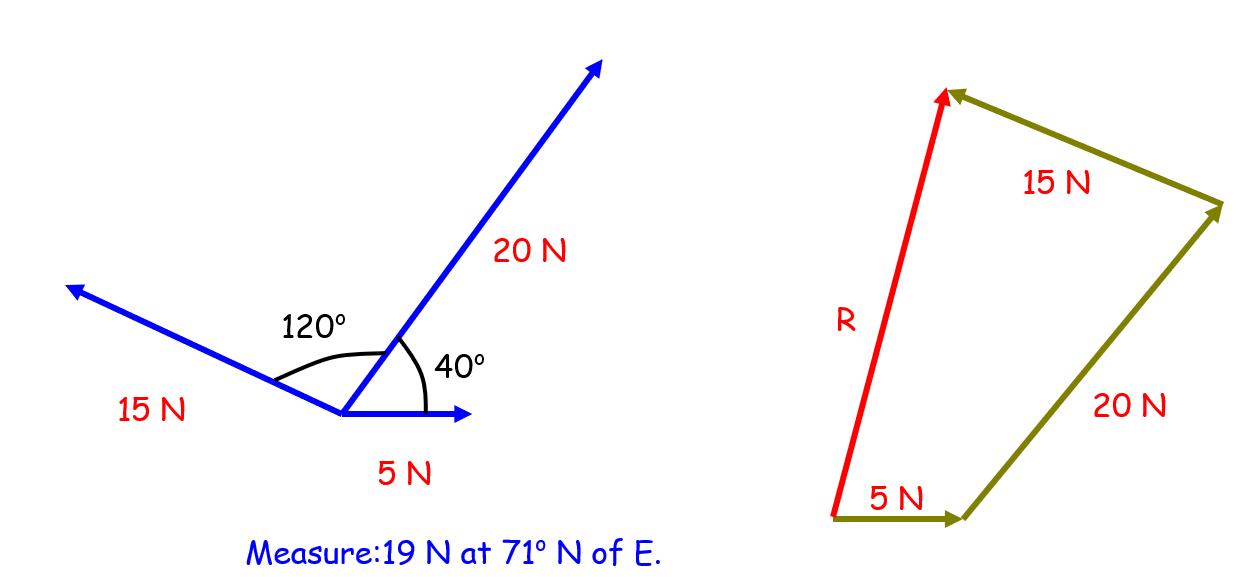 Resolving by componentsBreak ever vector into components at 90 degrees, making sure you clearly define what is positive and which direction is negative. Then use Pythagoras and SOHCAHTOA to determine the angle from a clear reference point.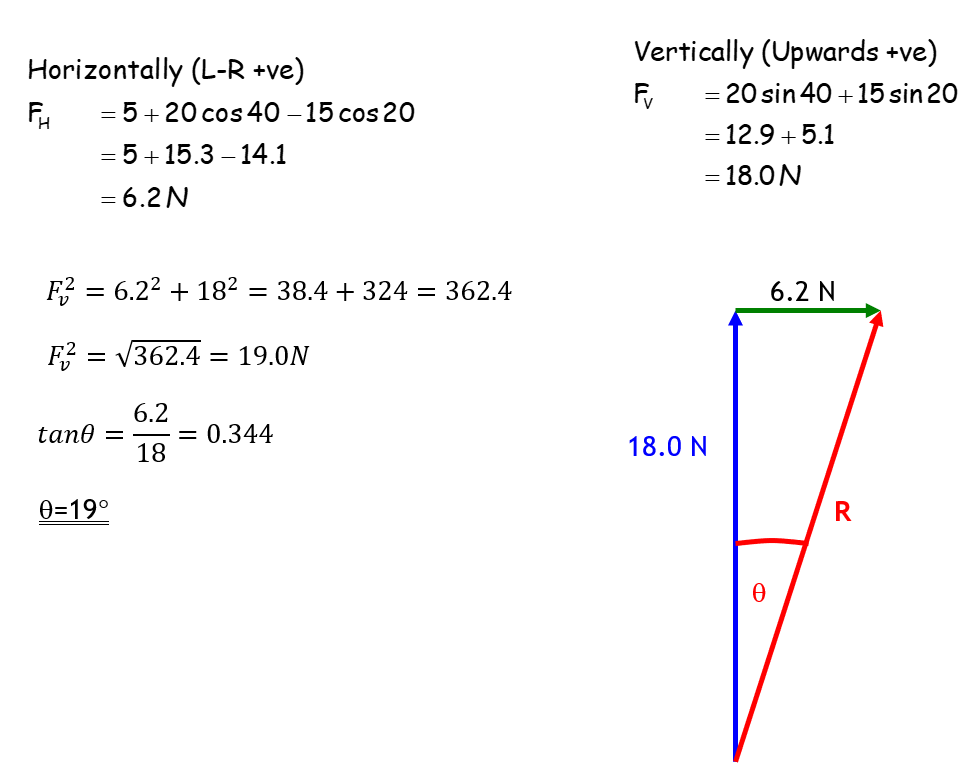 Equations (Higher)Equations (Higher)Equations (Higher)Equations (Higher)Equations (N5)Equations (Maths)Key WordsKey WordsMeaningVector AdditionVector AdditionWhen combining vectors, always add them nose to tail. Draw a scale diagram on the largest scale use an angle measurer. Or work from components to get one Vectorvertical, one Vector horizontal, then use SohCahToa, and Pythagoras Theorem to calculate direction and magnitude of the resultant vector.Terminal VelocityTerminal VelocityTerminal Velocity is the maximum velocity an object will reach when in free Fall, this will occur when the Weight is equal in magnitude to the force due to air resistanceFree FallFree FallWhen an object is in free fall, it will accelerate due to its weight, as its velocity increases the force due to air resistance will also increase.  The acceleration will then decrease until it reaches terminal velocity.TensionTensionTension is the force experienced at a join between two objects, for example a rope towing a car.  Apparent WeightApparent WeightApparent weight is the value of weight displayed on a scale.  The value of apparent weight can change if it is viewed when accelerating vertically (e.g. in a lift).  Apparent weight is measure in Newtons (N)CollisionsCollisionsA collision is when 2 objects collide together.  All collisions follow the law of the conservation of momentum. Momentum and Total Energy conservedElastic collisionElastic collisionIn an elastic collision the objects will ‘bounce off’ each other or not stick together. Prove elastic collision as total kinetic energy must be conserved during the interaction Inelastic collisionInelastic collisionIn an In-elastic collision the objects will ‘stick together. Kinetic Energy must be lost.ExplosionsExplosionsIn an explosion 2 objects will diverge in opposite directions; Conservation of momentum must still apply.  (Velocity is a vector, backwards is negative)ImpulseImpulseImpulse is the measure of the change in momentum. Impulse is mesure in Newton seconds (Ns)MomentumpMomentum is a measure of an objects mass multiplied by its velocity.  It is one of the most important things to consider in collisions.  Momentum has the unit kilogram meters per second (kgm s-1)ImpulseImpulseImpulse is the measure of the change in momentum. Impulse is measure in Newton seconds (Ns) = Ft = p. Make sure you know which object is applying the impulseLawsDefinitionConservation of MomentumIn the absence of external forces, the total momentum before a collision must be equal to the total momentum after a collision.Newton’s 1stEvery object will remain at rest, or at a constant velocity, unless acted upon by an  external forceNewton’s 2ndNewton’s 3rd If object a exerts a force on object b, then object b will exert and equal but opposite force on object aDiagramsDiagramsVelocity Time GraphAcceleration Time GraphAcceleration Time GraphDisplacement time Graph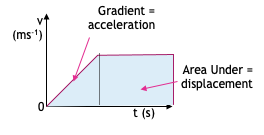 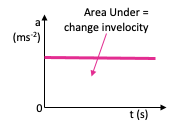 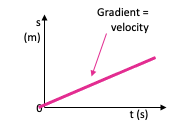 Graphs of MotionGraphs of MotionWeight on a SlopeWeight on a Slope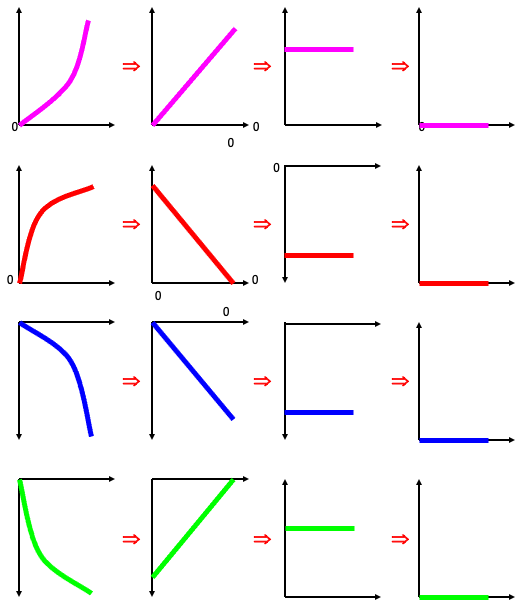 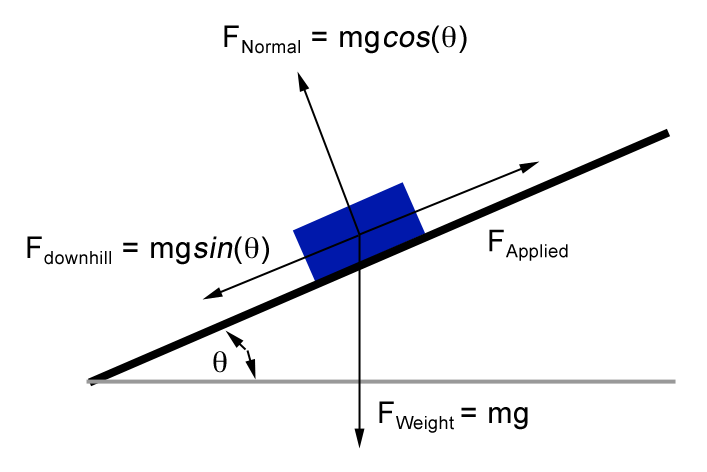 Forces in a liftForces in a liftFree Fall GraphFree Fall GraphForce Time GraphForce Time Graph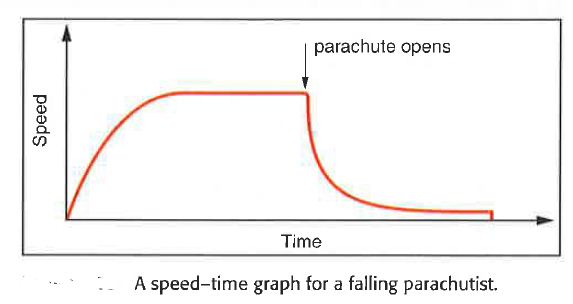 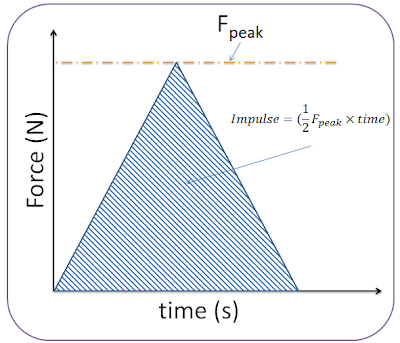 Component vectorsComponent vectorsHorizontal component (if angle given from the horizontal = vertical component (if angle given from the horizontal = Horizontal component (if angle given from the horizontal = vertical component (if angle given from the horizontal = 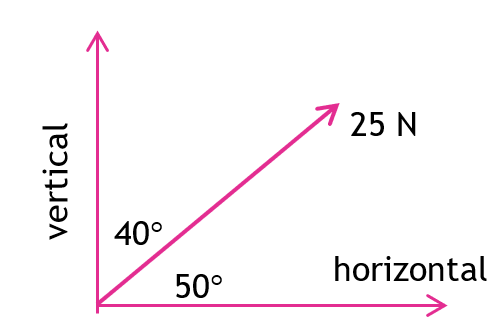 